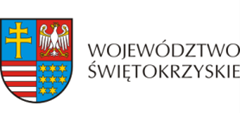 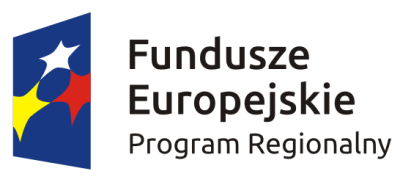 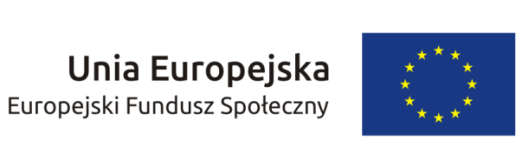 D E K L A R A C J A U C Z E S T N I C TWA W P R O J E K C I EPrzedszkole  „Sowa” w Stadnickiej Wolinumer identyfikacyjny : RPSW.08.03.01 -26-0006/17Imiona i nazwisko dziecka ......................................................................................................Adres zamieszkania: gmina ............................. ……; miejscowość ....................................ulica ................................................................................... ; nr domu .................................kod pocztowy (poczta) .................................................... ; powiat ........................................Data i miejsce urodzenia: __ __ - __ __ - __ __ __ __ w …………………………………….PESEL ....................................................... ;Wiek w chwili przystąpienia do projektu ............................. latData przystąpienia do projektu : __ __ - __ __ - __ __ __ __Status uczestnika w chwili przystąpienia do projektu: (zaznaczyć X  lub wpisać nie dotyczy)Dane kontaktowe dotyczące rodziców (prawnych opiekunów): Imiona  i  nazwisko(ska) rodziców   ……………………………………………………… ………………………………………………………………………………………………    Adres w układzie jak wyżej  (podać jeśli inny niż dziecka) ………………………………………………………………………………………………………………………………………………………………………………………………….Numer telefonu kontaktowego……………………………………………………………Adres e-mail ……………………………………………………………………………….…Stadnicka Wola ……………….…….                   ………………………………………           (miejscowość data)                                                                  (czytelny podpis rodzica lub opiekuna)Osoba należąca do mniejszości narodowej lub etnicznej.Osoba z niepełnosprawnościami. Osoba przebywająca w gospodarstwie domowym bez osób pracujących. Osoba żyjąca w gospodarstwie składającym się z jednej osoby dorosłej i dzieci pozostających na utrzymaniu. Osoba w innej niekorzystnej sytuacji społecznej (innej niż wymienione powyżej). 